1. Фото — РТ, стр. 24, задание № 5, 1 и 2-я строчка — письменно. Если не знаете, что это за аккорд — под ним ставите знак вопроса.2. Видео — РТ, стр. 24, задание № 5, 1-я и 2-я строчка — сыграть написанные аккордовые последовательности в указанных тональностях (по рабочей тетради).3. Фото — написать между нотными станами в 7 пустых тактах произвольно 7 обозначений любых интервалов (ч5, м3, б6, ч8 и т. д., любые)4. Видео — сыграть эти 7 интервалов от любых нот и спеть соответствующую каждому интервалу попевку (нужно только назвать интервал и сразу спеть попевку на него).5. Повторить (выучить): любое трезвучие состоит из двух терций.Б53 (мажорное трезвучие) = б3 + м3М53 (минорное трезвучие) = м3 + б36. Фото — письменно в РТ, стр. 26, задания №№ 10 и 11 — к трезвучиям нужно добавить какой-то знак, чтобы в задании № 10 все трезвучия в итоге стали мажорными, а в задании № 11 все трезвучия в итоге стали минорными. Обязательно проверяйте мажорное или минорное звучание у получившихся трезвучий на фортепиано. Обратите внимание: не в каждом трезвучии нужен знак, в некоторых трезвучиях вообще не следует ничего менять.7. Повторение — играть и петь 3 вида Си-бемоль мажора и соль минора группа В — перепишите 3 вида Си-бемоль мажора в тетрадь, мы с вами не успели их записать). Все правила о видах мажора и минора — учить, повторять постоянно!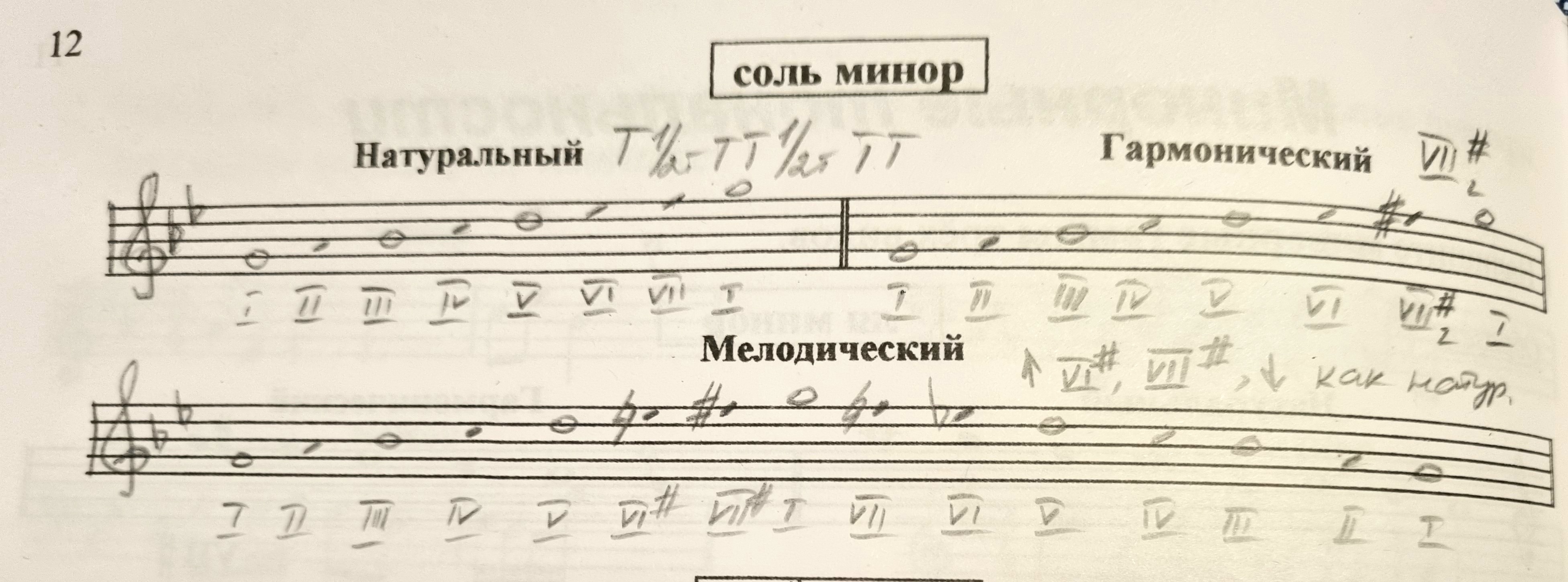 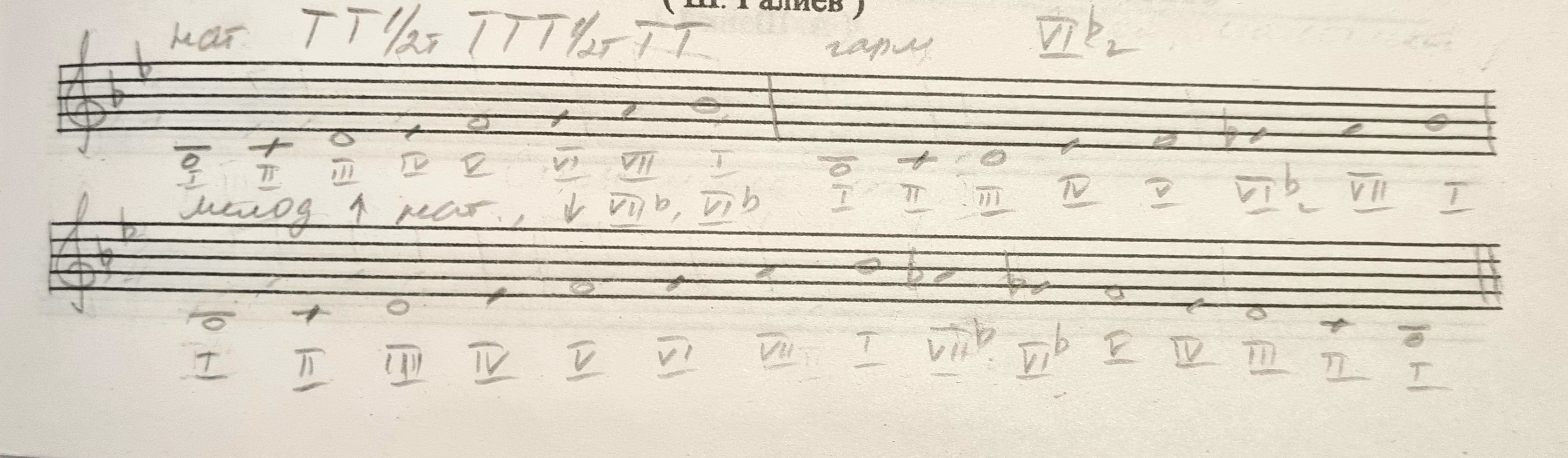 